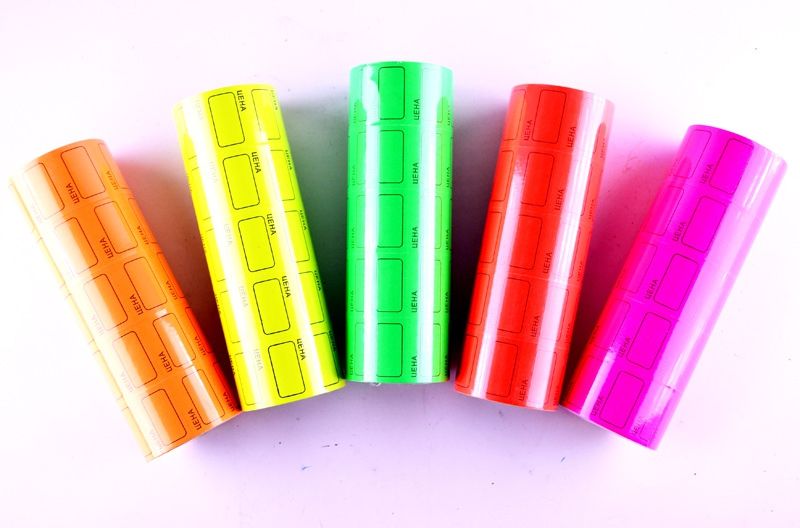 Ценники-роликиЦенники-роликиЦенники-роликиЦенники-роликиТочные цены уточняйте по почте или номеру телефонаТочные цены уточняйте по почте или номеру телефонаТочные цены уточняйте по почте или номеру телефонаТочные цены уточняйте по почте или номеру телефона№ НаименованиеЦена

1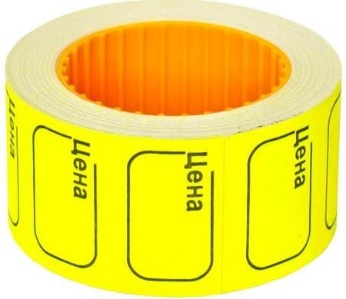 Ценник-ролик «Малый» 20*30Цвета: красный, зелёный, оранжевый, малиновый, жёлтый, Mix.
9-00

2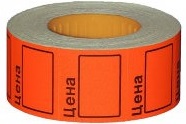 Ценник-ролик «Средний» 25*38Цвета: красный, зелёный, оранжевый, малиновый, жёлтый, Mix.

12-00

3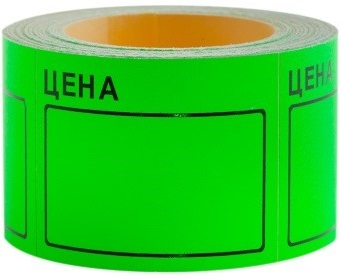 Ценник-ролик «Большой» 40*50Цвета: красный, зелёный, оранжевый, малиновый, жёлтый, Mix.

18-00